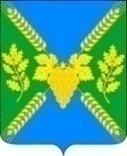 СОВЕТМОЛДАВАНСКОГО СЕЛЬСКОГО  ПОСЕЛЕНИЯКРЫМСКОГО  РАЙОНАРЕШЕНИЕот 20.10.2021                                                                                                                     № 95село Молдаванское Об утверждении состава административной комиссии Молдаванского сельского поселения Крымского районаВ целях упрощения процедуры актуализации состава административной комиссии ввиду кадровых изменений, руководствуясь статьей 8 Закона Краснодарского края от 14 декабря 2006 года № 1144-КЗ «О наделении органов местного самоуправления муниципальных образований Краснодарского края отдельными государственными полномочиями по образованию и организации деятельности административных комиссий», руководствуясь статьей 26 устава Молдаванского сельского поселения Крымского района, Совет Молдаванского сельского поселения Крымского района, р е ш и л:1.  Утвердить состав административной комиссии Молдаванского сельского поселения Крымского района (приложение).   2.Контроль за исполнением настоящего решения возложить на комиссию по вопросам законности, прав граждан, межнациональным отношениям, общественным организациям и казачеству (И.Н.Алферов).5. Настоящее решение вступает в силу со дня  подписания.Председатель Совета Молдаванского сельского поселения Крымского района                                                                        Г.А.БулановичПРИЛОЖЕНИЕ                                                                                                                  к решению Совета                               Молдаванского сельского поселения                                                                                                               Крымского района                                                                                                                                от 20.10.2021г. № 95Составадминистративной комиссииМолдаванского сельского поселения Крымского районаПредседатель комиссии:Сайфулин Александр Александрович          -заместитель  главы Молдаванского сельского поселения Крымского района Заместитель председателя комиссии:Хрисантова АннаСергеевна-эксперт администрации Молдаванского сельского поселения Крымского районаОтветственный секретарь комиссии:Ковалева Ирина Павловна - Члены комиссии:Алферов Иван  Николаевич-АгафоновАлеша Лазаревич-Делопроизводитель по основной деятельности администрации Молдаванского сельского поселения Крымского районапредседатель ТОС № 1председатель ТОС № 2СлепченкоНадежда Алексеевна-Попандопуло Василий ИвановичКитайко ГалинаИвановна - Ковалева Ирина Павловна-Лубяная ЛюбовьВасильевнаАлекова Галина Васильевна -председатель ТОС № 3председатель ТОС № 4председатель ТОС № 5председатель ТОС № 6председатель ТОС № 7председатель ТОС № 8